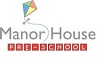 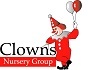 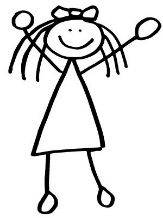 

Girls SchoolsBoys Schools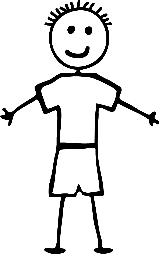 Channing School17 offered 4 waitlistedSt Christopher’s School6 offeredSouth Hampstead School4 offered2 waitlistedNorth London Collegiate School5 offeredHaberdashers Askes Girls School5 offeredSt Margaret’s School10 offeredUCS6 offered2 waitlistedLyndhurst House School9 offered 3 waitlistedSt Anthony’s School14 offeredHereward House School5 offered5 waitlistedDulwich Preparatory School1 offerHall SchoolAwaiting resultsArnold HouseAwaiting results